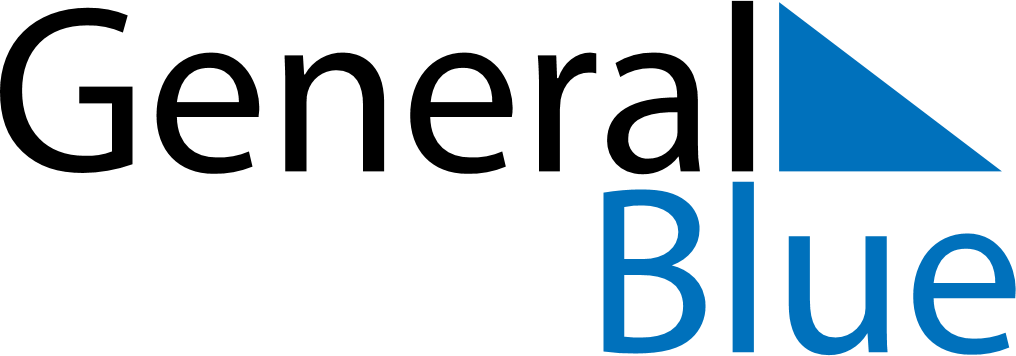 May 2022May 2022May 2022TurkeyTurkeyMondayTuesdayWednesdayThursdayFridaySaturdaySunday1Labour and Solidarity Day2345678End of Ramadan (Eid al-Fitr)910111213141516171819202122Commemoration of Atatürk, Youth and Sports Day232425262728293031